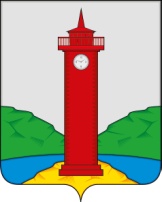 РОССИЙСКАЯ ФЕДЕРАЦИЯ
САМАРСКАЯ ОБЛАСТЬМУНИЦИПАЛЬНЫЙ РАЙОН ВолжскийСОБРАНИЕ ПРЕДСТАВИТЕЛЕЙ СЕЛЬСКОГО ПОСЕЛЕНИЯ Курумочвторого созыва     РЕШЕНИЕот 28 июля 2014г                                                                                        № 148/71«Об утверждении Положения о конкурсе по благоустройству территории сельского поселения Курумоч муниципального района Волжский Самарской области»В редакции Решения Собрания представителей сельского поселения Курумоч от 10 июля 2016г «О внесении изменений в Положение о конкурсе по благоустройству территории сельского поселения Курумоч муниципального района Волжский Самарской области», утвержденное решением Собрания представителей сельского поселения Курумоч муниципального района Волжский Самарской области от 28 июля 2014 года № 148/71»В редакции Решения Собрания представителей сельского поселения Курумоч от 24 мая 2017г № 113/29 «О внесении изменений в Положение о конкурсе по благоустройству территории сельского поселения Курумоч муниципального района Волжский Самарской области», утвержденное решением Собрания представителей сельского поселения Курумоч муниципального района Волжский Самарской области от 28 июля 2014 года № 148/71»В целях вовлечения населения сельского поселения Курумоч  муниципального района Волжский, коллективов организаций разных форм собственности в работу по санитарной очистке и благоустройству территории сельского поселения Курумоч, поддержания быта и отдыха жителей и реализации Федерального закона от 06.10.2003 г. № 131 – ФЗ «Об общих принципах организации местного самоуправления в Российской Федерации»,Собрание Представителей сельского поселения Курумоч муниципального района Волжский  Самарской областиРЕШИЛО:Утвердить Положение о конкурсе по благоустройству территорий сельского поселения Курумоч муниципального района Волжский Самарской области, согласно приложению № 1 к данному Решению.Утвердить состав членов конкурсной комиссии по благоустройству, согласно приложению № 2 к настоящему Решению.Настоящее Решение вступает в силу с момента принятия.Настоящее Решение опубликовать в газете «Вести сельского поселения Курумоч».Глава сельского поселения Курумоч 			О.Л. КатынскийПредседательСобрания представителей                  			Л.В. Богословская       с.п. КурумочКулешевская 3021917Приложение №1к Решению Собрания Представителей сельского поселения Курумочмуниципального района Волжский  Самарской области от «28» июля 2014 г. № 148/71Положениео конкурсе по благоустройству территорий сельского поселения Курумоч муниципального района Волжский  Самарской областиВ редакции Решения Собрания представителей сельского поселения Курумоч от 10 июля 2016г «О внесении изменений в Положение о конкурсе по благоустройству территории сельского поселения Курумоч муниципального района Волжский Самарской области», утвержденное решением Собрания представителей сельского поселения Курумоч муниципального района Волжский Самарской области от 28 июля 2014 года № 148/71»В редакции Решения Собрания представителей сельского поселения Курумоч от 24 мая 2017г № 113/29 «О внесении изменений в Положение о конкурсе по благоустройству территории сельского поселения Курумоч муниципального района Волжский Самарской области», утвержденное решением Собрания представителей сельского поселения Курумоч муниципального района Волжский Самарской области от 28 июля 2014 года № 148/71»1. Общие положения1.1. Конкурс по благоустройству территорий сельского поселения Курумоч муниципального района Волжский Самарской области (далее – Конкурс) проводится в рамках решения вопроса местного значения и реализации Федерального закона от 06.10.2003г. № 131-ФЗ «Об общих принципах организации местного самоуправления в Российской Федерации» с целью повышения уровня благоустройства, санитарного, архитектурного и эстетического состояния территорий сельского поселения.1.2. Задачи Конкурса:- воспитание бережного отношения к жилищному фонду, гражданским, придомовым участкам, оборудованию и содержанию улиц, дворов, подъездов, балконов, объектов малых архитектурных форм;- санитарное благоустройство сельского поселения;- обеспечение противопожарного состояния сельского поселения;- привлечение внимания населения, предприятий, организаций, учреждений, индивидуальных предпринимателей (далее – предприятий) к вопросам благоустройства;- озеленение прилегающих территорий жилых домов, административных зданий и производственных объектов;- комплексное благоустройство дворов и других территорий сельского поселения;- совершенствование форм работы с населением.1.3.Конкурс проводится по следующим номинациям:«Дом образцового содержания» - среди жителей многоквартирных домов; «Лучший двор» - среди жителей многоквартирных домов;«Самая благоустроенная территория бюджетного учреждения» - среди образовательных учреждений сельского поселения;«Лучшая частная усадьба» - среди жителей частных секторов сельского поселения;«Лучший подъезд жилого дома» среди жителей подъездов  многоквартирных домов.В редакции Решения Собрания представителей сельского поселения Курумоч от 10 июля 2016г «О внесении изменений в Положение о конкурсе по благоустройству территории сельского поселения Курумоч муниципального района Волжский Самарской области», утвержденное решением Собрания представителей сельского поселения Курумоч муниципального района Волжский Самарской области от 28 июля 2014 года № 148/71»В редакции Решения Собрания представителей сельского поселения Курумоч от 24 мая 2017г № 113/29 «О внесении изменений в Положение о конкурсе по благоустройству территории сельского поселения Курумоч муниципального района Волжский Самарской области», утвержденное решением Собрания представителей сельского поселения Курумоч муниципального района Волжский Самарской области от 28 июля 2014 года № 148/71»1.4. Конкурс проводится в рамках, установленных номинацией. В Конкурсе могут принять участие жители сельского поселения Курумоч, граждане, временно проживающие на территории Волжского района, а также коллективы организаций независимо от форм собственности и организационно – правовых форм.1.5. Призовые места определяются в каждой номинации по количеству набранных баллов.1.6. Организатор Конкурса – Собрание Представителей сельского поселения Курумоч муниципального района Волжский  Самарской области. Конкурс проводится ежегодно на основании решения Собрания Представителей сельского поселения Курумоч муниципального района Волжский  Самарской области.1.7. Для организации и контроля за проведением конкурса, подведения итогов создается конкурсная комиссия при Собрании Представителей сельского поселения Курумоч муниципального района Волжский Самарской области.	Конкурсная комиссия формируется  из депутатов в Собрания Представителей сельского поселения Курумоч муниципального района Волжский Самарской области, представителей ЖКХ, членов Общественного Совета и Молодежного парламента при Администрации сельского поселения Курумоч, представителей Администрации муниципального района Волжский. Персональный состав конкурсной комиссии утверждается председателем Собрания Представителей сельского поселения Курумоч.2. Порядок проведения конкурса и подведение его итогов.2.1. Периодичность подведения итогов конкурса комиссией – 1 раз в год по результатам весеннего и осеннего периода.2.1.1. Весенний период с 25 марта по 14 апреля.2.1.2. Летний период с 15 июня по 19 августа.2.2. Собрание Представителей Волжского района обеспечивает проведение и подведение итогов конкурса.2.3. Каждый критерий номинации Конкурса оценивается по бальной системе соответствующим числом баллов. Предельное значение баллов относительно каждого критерия предусмотрено при рассмотрении каждой номинации. Максимальное значение номинации составляет 60 баллов.2.4. Победившими признаются участники, представившие конкурсные объекты, которые набрали  наибольшее количество баллов. В случае равенства баллов у двух и более участников члены конкурсной комиссии определяют победителя путем голосования. В случае равенства голосов членов конкурсной комиссии победителями в номинации признаются несколько участников конкурса.2.5. Поощрение и распределение по следующим номинациям:1-место 2-место 3-место 3. Критерии конкурса.3.1. Конкурсные объекты по номинации «Дом образцового содержания» оцениваются по следующим критериям:3.2. Статья удалена. В редакции Решения Собрания представителей сельского поселения Курумоч от 10 июля 2016г «О внесении изменений в Положение о конкурсе по благоустройству территории сельского поселения Курумоч муниципального района Волжский Самарской области», утвержденное решением Собрания представителей сельского поселения Курумоч муниципального района Волжский Самарской области от 28 июля 2014 года № 148/71»3.3. Статья удалена. В редакции Решения Собрания представителей сельского поселения Курумоч от 10 июля 2016г «О внесении изменений в Положение о конкурсе по благоустройству территории сельского поселения Курумоч муниципального района Волжский Самарской области», утвержденное решением Собрания представителей сельского поселения Курумоч муниципального района Волжский Самарской области от 28 июля 2014 года № 148/71»3.4. Конкурсные объекты по номинации «Лучший двор» оцениваются по следующим критериям:3.5. Конкурсные объекты по номинации «Самая благоустроенная территория бюджетного  учреждения» оценивается по следующим критериям:В редакции Решения Собрания представителей сельского поселения Курумоч от 10 июля 2016г «О внесении изменений в Положение о конкурсе по благоустройству территории сельского поселения Курумоч муниципального района Волжский Самарской области», утвержденное решением Собрания представителей сельского поселения Курумоч муниципального района Волжский Самарской области от 28 июля 2014 года № 148/71»3.6. Конкурсные объекты по номинации «Лучшая частная усадьба» оценивается по следующим критериям:3.7. Статья удалена. В редакции Решения Собрания представителей сельского поселения Курумоч от 24 мая 2017г № 113/29 «О внесении изменений в Положение о конкурсе по благоустройству территории сельского поселения Курумоч муниципального района Волжский Самарской области», утвержденное решением Собрания представителей сельского поселения Курумоч муниципального района Волжский Самарской области от 28 июля 2014 года № 148/71»4. Финансовое обеспечение организации конкурса.4.1. Награждение победителей конкурса проводится за счет средств бюджета администрации сельского поселения Курумоч района один раз в год по результатам подведения итогов по району.4.2. Основанием для осуществления кассовых расходов бюджета сельского поселения Курумоч  муниципального района является распоряжение Главы Администрации сельского поселения Курумоч.4.3. Победители в каждой номинации получают призы или ценные подарки также   поощряются Благодарственными письмами Собрания Представителей сельского поселения Курумоч и Администрации сельского поселения Курумоч муниципального района Волжский Самарской области.5. Подведение итогов конкурса.5.1. Решение конкурсной комиссии о подведении итогов конкурса считается правомерным, если в заседании принимают участие не менее двух третей ее членов.5.2. Решение комиссии оформляется протоколом, который подписывается всеми членами конкурсной комиссии, принимавшими участие в заседании.5.3. Итоги конкурса освещаются в сети интернет на официальном сайте администрации сельского поселения Курумоч муниципального района Волжский Самарской области, а так же в газете «Вести сельского поселения Курумоч».Приложение №2к Решению Собрания Представителей сельского поселения Курумочмуниципального района Волжский  Самарской области от «28»июля 2014 г. № 148Состав конкурсной комиссии для проведения конкурса по благоустройству сельского поселения Курумоч Самарской областиКатынский Олег Лукьянович – Глава сельского поселения Курумоч, председатель Собрания представителей сельского поселения Курумоч Самарской области. Почетный гражданин Волжского района Самарской области. Елизаров Игорь Викторович – директора «МУП ЖКХ сельского поселения Курумоч». Депутат Собрания Представителей сельского поселения КурумочБогословская Любовь Владимировна – депутат Собрания Представителей сельского поселения Курумоч. Директор МБУК «ЦК» с.п. Курумоч. Почетный гражданин Волжского района Самарской области. Кулешевская Наталья Юрьевна – ведущий специалист Администрации сельского поселения Курумоч.Матузова Ольга Сергеевна – специалист 1 категории «МБУ сельское поселение Курумоч».В редакции Решения Собрания представителей сельского поселения Курумоч от 24 мая 2017г № 113/29 «О внесении изменений в Положение о конкурсе по благоустройству территории сельского поселения Курумоч муниципального района Волжский Самарской области», утвержденное решением Собрания представителей сельского поселения Курумоч муниципального района Волжский Самарской области от 28 июля 2014 года № 148/71»3.1.1. благоустройство дворовой территории: устройство клумб, цветников; посадка деревьев и кустарников;15 баллов3.1.2. опрятный вид фасадов домов, наличие номерных знаков и табличек с названием улицы на доме:10 баллов3.1.3. санитарное состояние прилегающей территории, подъездов дома;5 баллов3.1.4. наличие и состояние скамеек, детских площадок;10 баллов3.1.5. проявление творческой инициативы жителей в эстетическом оформлении домов, дворов и прилегающих территорий;15 баллов3.1.6.Наличие зеленых насаждений и их содержание.5 баллов.3.4.1. проявление творческой инициативы жителей в эстетическом оформлении цветника/клумбы, ограждений;15 баллов3.4.2. наличие оригинальных конструкций, лавочек, качелей, каруселей, беседок и т.д.;15 баллов3.4.3. наличие оригинальных зеленых насаждений (цветов, кустарников, деревьев);15 баллов3.4.4. активное участие жителей, в том числе детей, в создании и оформлении цветника/ клумбы, малых форм.15 баллов3.5.1. проявление творческой инициативы жителей в эстетическом оформлении цветника/клумбы, ограждений;10 баллов3.5.2. содержание в надлежащем противопожарном состоянии, чистоте и порядке;10 баллов3.5.3. наличие вывески с названием предприятия и режимом работы;5 баллов3.5.4. наличие освещения на территории предприятия;10 баллов3.5.5. опрятный внешний вид всех элементов фасадов зданий;5 баллов3.5.6. наличие урн для мусора на территории;10 баллов3.5.7. активное участие сотрудников образовательного учреждения, в том числе детей, в создании и оформлении цветника/ клумбы, малых форм.10 баллов3.6.1. благоустройство около дворовой территории: устройство клумб, цветников, посадка деревьев и кустарников;15 баллов3.6.2. опрятный вид фасадов домов, наличие номерных знаков и табличек с названием улицы на домах;5 баллов3.6.3. санитарное состояние прилегающей ко двору территории;10 баллов3.6.4. наличие оригинальных зеленых насаждений (цветов, кустарников, деревьев);15 баллов3.6.5. проявление творческой инициативы жителей в эстетическом оформлении цветника/клумбы, ограждений.15 баллов